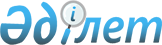 О внесении изменений в решение Жезказганского городского маслихата от 23 декабря 2022 года № 33/243 "О бюджете города Жезказган на 2023-2025 годы"Решение Жезказганского городского маслихата области Ұлытау от 17 января 2023 года № 35/254
      Жезказганский городской маслихат РЕШИЛ:
      1. Внести в решение Жезказганского городского маслихата "О бюджете города Жезказган на 2023-2025 годы" от 23 декабря 2022 года №33/243 (зарегистрировано в Реестре государственной регистрации нормативных правовых актов под №176977) следующие изменения:
      пункт 1 указанного решения изложить в новой редакции:
      "1. Утвердить городской бюджет на 2023-2025 годы согласно приложениям 1, 2, 3 соответственно, в том числе на 2023 год в следующих объемах:
      1) доходы – 35 110 706 тысяч тенге, в том числе:
      налоговые поступления – 22 449 073 тысяч тенге;
      неналоговые поступления – 74 629 тысяч тенге;
      поступления от продажи основного капитала – 679 615 тысяч тенге;
      поступления трансфертов – 11 907 389 тысяч тенге;
      2) затраты – 43 446 810 тысяч тенге;
      3) чистое бюджетное кредитование – 12 627 тысяч тенге, в том числе:
      бюджетные кредиты – 15 525 тысяч тенге;
      погашение бюджетных кредитов – 2 898 тысяч тенге;
      4) сальдо по операциям с финансовыми активами – 651 000 тысяч тенге, в том числе:
      приобретение финансовых активов – 651 000 тысяч тенге;
      поступления от продажи финансовых активов государства – 0 тысяч тенге;
      5) дефицит (профицит) бюджета – - 8 999 731 тысяч тенге;
      6) финансирование дефицита (использование профицита) бюджета – 8 999 731 тысяч тенге, в том числе:
      поступления займов – 15 525 тысяч тенге;
      погашения займов – 602 898 тысяч тенге;
      используемые остатки бюджетных средств – 9 587 104 тысяч тенге."
      приложение 1, 4, 5 к указанному решению изложить в новой редакции согласно приложению 1, 2, 3 к настоящему решению.
      2. Настоящее решение вводится в действие с 1 января 2023 года. Бюджет на 2023 год Целевые текущие трансферты и целевые трансферты на развитие на 2023 год Целевые текущие трансферты в бюджет сельских округов на 2023 год
					© 2012. РГП на ПХВ «Институт законодательства и правовой информации Республики Казахстан» Министерства юстиции Республики Казахстан
				
      Председатель Жезказганского городского маслихата

А. Досанов
Приложение 1 к решению
Жезказганского городского
маслихата
от 17 января 2023 года
№ 35/254Приложение 1 к решению
Жезказганского городского
маслихата
от 23 декабря 2022 года
№ 33/243
Категория 
Категория 
Категория 
Категория 
Сумма, тысяч тенге
Класс
Класс
Класс
Сумма, тысяч тенге
Подкласс
Подкласс
Сумма, тысяч тенге
Наименование
Сумма, тысяч тенге
1
2
3
4
5
I. Доходы
35110706
1
Налоговые поступления
22449073
01
Подоходный налог
12248531
1
Корпоративный подоходный налог
1565002
2
Индивидуальный подоходный налог
10683529
03
Социальный налог
8276701
1
Социальный налог
8276701
04
Налоги на собственность
1577417
1
Налоги на имущество
1143038
3
Земельный налог
29080
4
Налог на транспортные средства
405226
5
Единый земельный налог
73
05
Внутренние налоги на товары, работы и услуги
319895
2
Акцизы
12419
3
Поступления за использование природных и других ресурсов
223260
4
Сборы за ведение предпринимательской и профессиональной деятельности
84216
08
Обязательные платежи, взимаемые за совершение юридически значимых действий и (или) выдачу документов уполномоченными на то государственными органами или должностными лицами
26529
1
Государственная пошлина
26529
2
Неналоговые поступления
74629
01
Доходы от государственной собственности
29906
5
Доходы от аренды имущества, находящегося в государственной собственности
29614
7
Вознаграждение по кредитам, выданным из государственного бюджета
292
06
Прочие неналоговые поступления
44723
1
Прочие неналоговые поступления
44723
3
Поступления от продажи основного капитала
679615
01
Продажа государственного имущества, закрепленного за государственными учреждениями
613913
1
Продажа государственного имущества, закрепленного за государственными учреждениями
613913
03
Продажа земли и нематериальных активов 
65702
1
Продажа земли
42422
2
Продажа нематериальных активов
23280
4
Поступления трансфертов
11907389
02
Трансферты из вышестоящих органов государственного управления
11907389
2
Трансферты из областного бюджета
11907389
Функциональная группа
Функциональная группа
Функциональная группа
Функциональная группа
Функциональная группа
Сумма, тысяч тенге
Функциональная подгруппа
Функциональная подгруппа
Функциональная подгруппа
Функциональная подгруппа
Сумма, тысяч тенге
Администратор бюджетных программ
Администратор бюджетных программ
Администратор бюджетных программ
Сумма, тысяч тенге
Программа
Программа
Сумма, тысяч тенге
Наименование
Сумма, тысяч тенге
1
2
3
4
5
6
II.Затраты
43446810
01
Государственные услуги общего характера
975484
1
Представительные, исполнительные и другие органы, выполняющие общие функции государственного управления
573704
112
Аппарат маслихата района (города областного значения)
66706
001
Услуги по обеспечению деятельности маслихата района (города областного значения)
66706
122
Аппарат акима района (города областного значения)
506998
001
Услуги по обеспечению деятельности акима района (города областного значения)
451220
003
Капитальные расходы государственного органа
55778
2
Финансовая деятельность
5500
459
Отдел экономики и финансов района (города областного значения)
5500
003
Проведение оценки имущества в целях налогообложения
5500
9
Прочие государственные услуги общего характера
396280
454
Отдел предпринимательства и сельского хозяйства района (города областного значения)
59393
001
Услуги по реализации государственной политики на местном уровне в области развития предпринимательства и сельского хозяйства
55312
007
Капитальные расходы государственного органа
4081
458
Отдел жилищно-коммунального хозяйства, пассажирского транспорта и автомобильных дорог района (города областного значения)
247684
001
Услуги по реализации государственной политики на местном уровне в области жилищно-коммунального хозяйства, пассажирского транспорта и автомобильных дорог
85808
013
Капитальные расходы государственного органа
23327
113
Целевые текущие трансферты нижестоящим бюджетам
138549
459
Отдел экономики и финансов района (города областного значения)
89203
001
Услуги по реализации государственной политики в области формирования и развития экономической политики, государственного планирования, исполнения бюджета и управления коммунальной собственностью района (города областного значения)
86503
015
Капитальные расходы государственного органа
2700
02
Оборона
42714
1
Военные нужды
40950
122
Аппарат акима района (города областного значения)
40950
005
Мероприятия в рамках исполнения всеобщей воинской обязанности
40950
2
Организация работы по чрезвычайным ситуациям
1764
122
Аппарат акима района (города областного значения)
1764
006
Предупреждение и ликвидация чрезвычайных ситуаций масштаба района (города областного значения)
773
007
Мероприятия по профилактике и тушению степных пожаров районного (городского) масштаба, а также пожаров в населенных пунктах, в которых не созданы органы государственной противопожарной службы
991
03
Общественный порядок, безопасность, правовая, судебная, уголовно-исполнительная деятельность
408681
9
Прочие услуги в области общественного порядка и безопасности
408681
458
Отдел жилищно-коммунального хозяйства, пассажирского транспорта и автомобильных дорог района (города областного значения)
408681
021
Обеспечение безопасности дорожного движения в населенных пунктах
408681
06
Социальная помощь и социальное обеспечение
1884213
1
Социальное обеспечение
132489
451
Отдел занятости и социальных программ района (города областного значения)
132489
005
Государственная адресная социальная помощь
132489
2
Социальная помощь
1644010
451
Отдел занятости и социальных программ района (города областного значения)
1644010
002
Программа занятости
584595
004
Оказание социальной помощи на приобретение топлива специалистам здравоохранения, образования, социального обеспечения, культуры, спорта и ветеринарии в сельской местности в соответствии с законодательством Республики Казахстан
4495
006
Оказание жилищной помощи
1890
007
Социальная помощь отдельным категориям нуждающихся граждан по решениям местных представительных органов
216141
010
Материальное обеспечение детей с инвалидностью, воспитывающихся и обучающихся на дому
2225
013
Социальная адаптация лиц, не имеющих определенного местожительства
92338
014
Оказание социальной помощи нуждающимся гражданам на дому
322723
017
Обеспечение нуждающихся лиц с инвалидностью протезно-ортопедическими, сурдотехническими и тифлотехническими средствами, специальными средствами передвижения, обязательными гигиеническими средствами, а также предоставление услуг санаторно-курортного лечения, специалиста жестового языка, индивидуальных помощников в соответствии с индивидуальной программой реабилитации лица с инвалидностью
339924
023
Обеспечение деятельности центров занятости населения
79679
9
Прочие услуги в области социальной помощи и социального обеспечения
107714
451
Отдел занятости и социальных программ района (города областного значения)
107714
001
Услуги по реализации государственной политики на местном уровне в области обеспечения занятости и реализации социальных программ для населения
65729
011
Оплата услуг по зачислению, выплате и доставке пособий и других социальных выплат
1706
021
Капитальные расходы государственного органа
3500
050
Обеспечение прав и улучшение качества жизни лиц с инвалидностью в Республике Казахстан
26779
094
Предоставление жилищных сертификатов как социальная помошь
10000
07
Жилищно-коммунальное хозяйство 
17608585
1
Жилищное хозяйство
2799222
458
Отдел жилищно-коммунального хозяйства, пассажирского транспорта и автомобильных дорог района (города областного значения)
1087499
002
Изъятие, в том числе путем выкупа земельных участков для государственных надобностей и связанное с этим отчуждение недвижимого имущества
150000
003
Организация сохранения государственного жилищного фонда
487499
004
Обеспечение жильем отдельных категорий граждан
450000
467
Отдел строительства района (города областного значения)
1650307
003
Проектирование и (или) строительство, реконструкция жилья коммунального жилищного фонда
1021627
004
Проектирование, развитие и (или) обустройство инженерно-коммуникационной инфраструктуры
628680
479
Отдел жилищной инспекции района (города областного значения)
61416
001
Услуги по реализации государственной политики на местном уровне в области жилищного фонда
59916
005
Капитальные расходы государственного органа
1500
2
Коммунальное хозяйство
9560606
458
Отдел жилищно-коммунального хозяйства, пассажирского транспорта и автомобильных дорог района (города областного значения)
1401711
012
Функционирование системы водоснабжения и водоотведения
391616
026
Организация эксплуатации тепловых сетей, находящихся в коммунальной собственности районов (городов областного значения)
1010095
467
Отдел строительства района (города областного значения)
6303
005
Развитие коммунального хозяйства
6303
467
Отдел строительства района (города областного значения)
8152592
006
Развитие системы водоснабжения и водоотведения
8152592
3
Благоустройство населенных пунктов
5248757
458
Отдел жилищно-коммунального хозяйства, пассажирского транспорта и автомобильных дорог района (города областного значения)
5428757
015
Освещение улиц в населенных пунктах
485249
016
Обеспечение санитарии населенных пунктов
103594
017
Содержание мест захоронений и захоронение безродных
5800
018
Благоустройство и озеленение населенных пунктов
4654114
08
Культура, спорт, туризм и информационное пространство
1058616
1
Деятельность в области культуры
248502
455
Отдел культуры и развития языков района (города областного значения)
248502
003
Поддержка культурно- досуговой работы 
248502
2
Cпорт
209193
465
Отдел физической культуры и спорта района (города областного значения)
209193
001
Услуги по реализации государственной политики на местном уровне в сфере физической культуры и спорта
34856
004
Капитальные расходы государственного органа
1500
005
Развитие массового спорта и национальных видов спорта
146317
006
Проведение спортивных соревнований на районном (города областного значения) уровне
8221
007
Подготовка и участие членов сборных команд района (города областного значения) по различным видам спорта на областных спортивных соревнованиях
18299
3
Информационное пространство
281866
455
Отдел культуры и развития языков района (города областного значения)
188908
006
Функционирование районных (городских) библиотек
166569
007
Развитие государственного языка и других языков народа Казахстана
22339
456
Отдел внутренней политики района (города областного значения)
92958
002
Услуги по проведению государственной информационной политики
92958
9
Прочие услуги по организации культуры, спорта, туризма и информационного пространства
319055
455
Отдел культуры и развития языков района (города областного значения)
202652
001
Услуги по реализации государственной политики на местном уровне в области развития языков и культуры
38110
010
Капитальные расходы государственного органа
2000
032
Капитальные расходы подведомственных государственных учреждений и организаций
162542
456
Отдел внутренней политики района (города областного значения)
116403
001
Услуги по реализации государственной политики на местном уровне в области информации, укрепления государственности и формирования социального оптимизма граждан
116403
09
Топливно-энергетический комплекс и недропользование
3850000
9
Прочие услуги в области топливно-энергетического комплекса и недропользования
3850000
458
Отдел жилищно-коммунального хозяйства, пассажирского транспорта и автомобильных дорог района (города областного значения)
3850000
036
Развитие газотранспортной системы
3850000
10
Сельское, водное, лесное, рыбное хозяйство, особо охраняемые природные территории, охрана окружающей среды и животного мира, земельные отношения
49189
6
Земельные отношения
46536
463
Отдел земельных отношений района (города областного значения)
46536
001
Услуги по реализации государственной политики в области регулирования земельных отношений на территории района (города областного значения)
40279
003
Земельно-хозяйственное устройство населенных пунктов
3000
007
Капитальные расходы государственного органа
3257
9
Прочие услуги в области сельского, водного, лесного, рыбного хозяйства, охраны окружающей среды и земельных отношений
2653
459
Отдел экономики и финансов района (города областного значения)
2653
099
Реализация мер по оказанию социальной поддержки специалистов
2653
11
Промышленность, архитектурная, градостроительная и строительная деятельность
305289
2
Архитектурная, градостроительная и строительная деятельность
305289
467
Отдел строительства района (города областного значения)
98250
001
Услуги по реализации государственной политики на местном уровне в области строительства
96433
017
Капитальные расходы государственного органа
1817
468
Отдел архитектуры и градостроительства района (города областного значения)
207039
001
Услуги по реализации государственной политики в области архитектуры и градостроительства на местном уровне
23322
003
Разработка схем градостроительного развития территории района и генеральных планов населенных пунктов
182216
004
Капитальные расходы государственного органа
1501
12
Транспорт и коммуникации
5157482
1
Автомобильный транспорт
4203678
458
Отдел жилищно-коммунального хозяйства, пассажирского транспорта и автомобильных дорог района (города областного значения)
4203678
023
Обеспечение функционирования автомобильных дорог
1138552
045
Капитальный и средний ремонт автомобильных дорог районного значения и улиц населенных пунктов
3065126
9
Прочие услуги в сфере транспорта и коммуникаций
953804
458
Отдел жилищно-коммунального хозяйства, пассажирского транспорта и автомобильных дорог района (города областного значения)
911602
037
Субсидирование пассажирских перевозок по социально значимым городским (сельским), пригородным и внутрирайонным сообщениям
911602
467
Отдел строительства района (города областного значения)
42202
080
Строительство специализированных центров обслуживания населения
42202
13
Прочие
3380449
9
Прочие
3380449
458
Отдел жилищно-коммунального хозяйства, пассажирского транспорта и автомобильных дорог района (города областного значения)
2916383
085
Реализация бюджетных инвестиционных проектов в малых и моногородах
2916383
459
Отдел экономики и финансов района (города областного значения)
464066
012
Резерв местного исполнительного органа района (города областного значения)
464066
14
Обслуживание долга
136433
1
Обслуживание долга
136433
459
Отдел экономики и финансов района (города областного значения)
136433
021
Обслуживание долга местных исполнительных органов по выплате вознаграждений и иных платежей по займам из областного бюджета
136433
15
Трансферты
8589675
1
Трансферты
8589675
459
Отдел экономики и финансов района (города областного значения)
8589675
007
Бюджетные изъятия
8459990
038
Субвенции
129685
Функциональная группа 
Функциональная группа 
Функциональная группа 
Функциональная группа 
Функциональная группа 
Сумма, тысяч тенге
Функциональная подгруппа
Функциональная подгруппа
Функциональная подгруппа
Функциональная подгруппа
Сумма, тысяч тенге
Администратор бюджетных программ
Администратор бюджетных программ
Администратор бюджетных программ
Сумма, тысяч тенге
Программа
Программа
Сумма, тысяч тенге
Наименование
Сумма, тысяч тенге
1
2
3
4
5
6
IIІ.Чистое бюджетное кредитование
12627
Бюджетные кредиты
15525
10
Сельское, водное, лесное, рыбное хозяйство, особо охраняемые природные территории, охрана окружающей среды и животного мира, земельные отношения
15525
9
Прочие услуги в области сельского, водного, лесного, рыбного хозяйства, охраны окружающей среды и земельных отношений
15525
459
Отдел экономики и финансов района (города областного значения)
15525
018
Бюджетные кредиты для реализации мер социальной поддержки специалистов
15525
Категория
Категория
Категория
Категория
Сумма, тысяч тенге
Класс
Класс
Класс
Сумма, тысяч тенге
Подкласс
Подкласс
Сумма, тысяч тенге
Наименование
Сумма, тысяч тенге
1
2
3
4
5
5
Погашение бюджетных кредитов
2898
01
Погашение бюджетных кредитов
2898
1
Погашение бюджетных кредитов, выданных из государственного бюджета
2898
Функциональная группа
Функциональная группа
Функциональная группа
Функциональная группа
Функциональная группа
Сумма, тысяч тенге
Функциональная подгруппа
Функциональная подгруппа
Функциональная подгруппа
Функциональная подгруппа
Сумма, тысяч тенге
Администратор бюджетных программ
Администратор бюджетных программ
Администратор бюджетных программ
Сумма, тысяч тенге
Программа
Программа
Сумма, тысяч тенге
Наименование
Сумма, тысяч тенге
1
2
3
4
5
6
IV.Сальдо по операциям с финансовыми активами:
651000
Приобретение финансовых активов
651000
13
Прочие
651000
9
Прочие
651000
458
Отдел жилищно-коммунального хозяйства, пассажирского транспорта и автомобильных дорог района (города областного значения)
651000
065
Формирование или увеличение уставного капитала юридических лиц
651000
Категория 
Категория 
Категория 
Категория 
Сумма, тысяч тенге
Класс
Класс
Класс
Сумма, тысяч тенге
Подкласс
Подкласс
Сумма, тысяч тенге
Наименование
Сумма, тысяч тенге
1
2
3
4
5
Поступление от продажи финансовых активов государства
0
Функциональная группа
Функциональная группа
Функциональная группа
Функциональная группа
Функциональная группа
Сумма, тысяч тенге
Функциональная подгруппа
Функциональная подгруппа
Функциональная подгруппа
Функциональная подгруппа
Сумма, тысяч тенге
Администратор бюджетных программ
Администратор бюджетных программ
Администратор бюджетных программ
Сумма, тысяч тенге
Программа
Программа
Сумма, тысяч тенге
Наименование
Сумма, тысяч тенге
1
2
3
4
5
6
V. Дефицит (профицит) бюджета
-8999731
VI. Финансирование дефицита бюджета (использование профицита) бюджета
8999731
Категория 
Категория 
Категория 
Категория 
 Сумма, тысяч тенге 
Класс
Класс
Класс
 Сумма, тысяч тенге 
Подкласс
Подкласс
 Сумма, тысяч тенге 
Наименование
 Сумма, тысяч тенге 
1
2
3
4
5
7
Поступление займов
15525
Функциональная группа
Функциональная группа
Функциональная группа
Функциональная группа
Функциональная группа
Сумма, тысяч тенге
Функциональная подгруппа
Функциональная подгруппа
Функциональная подгруппа
Функциональная подгруппа
Сумма, тысяч тенге
Администратор бюджетных программ
Администратор бюджетных программ
Администратор бюджетных программ
Сумма, тысяч тенге
Программа
Программа
Сумма, тысяч тенге
Наименование
Сумма, тысяч тенге
1
2
3
4
5
6
16
Погашение займов
602898
1
Погашение займов
602898
459
Отдел экономики и финансов района (города областного значения)
602898
005
Погашение долга местного исполнительного органа перед вышестоящим бюджетом
602898
Категория 
Категория 
Категория 
Категория 
 Сумма, тысяч тенге 
Класс
Класс
Класс
 Сумма, тысяч тенге 
Подкласс
Подкласс
 Сумма, тысяч тенге 
Наименование
 Сумма, тысяч тенге 
1
2
3
4
5
8
Используемые остатки бюджетных средств
9587104Приложение 2 к решению
Жезказганского городского
маслихата
от 17 января 2023 года
№ 35/254Приложение 4 к решению
Жезказганского городского
маслихата
от 23 декабря 2022 года
№ 33/243
№ п/п
Наименование
Сумма, тысяч тенге
1
2
3
Всего:
11922914
в том числе:
Целевые текущие трансферты 
458879
Целевые трансферты на развитие
11448510
Бюджетные кредиты
15525
Целевые текущие трансферты, в том числе:
458879
1
На развитие системы квалификаций
879
2
На повышение мобильности рабочей силы
8000
3
На приобретение жилья для очередников из категории социально уязвимых слоев населения
450000
Целевые трансферты на развитие, в том числе:
11448510
4
Разработка ПСД на строительство ИКИ к многоэтажным жилым домам улице Алашахана №34 Е, 34 И, 34 К, 34Ж, 34З Западного жилого района г. Жезказган (благоустройство)
130644
5
Строительство ИКИ к индивидуальным жилым домам села Кенгир (100 участков) (водоснабжение)
102972
6
Строительство ИКИ к индивидуальным жилым домам села Кенгир (100 участков) (электроснабжение)
50033
7
Реконструкция хозяйственно-питьевых очистных сооружений города Жезказган, 2 очередь
6000000
8
Реконструкция хозяйственно-питьевых очистных сооружений города Жезказган, 3 очередь
716478
9
Строительство газораспределительных сетей города Жезказган от АГРС-"Жезказган" МГ "САРЫ-АРКА"
2500000
10
Реконструкция и модернизация тепловых сетей г.Жезказган, 2 очередь
1698383
11
Строительство газораспределительных сетей города Жезказган от АГРС - Жезказган МГ САРЫ-АРКА ІІ очередь строительства 1 пусковой комплекс
250000
Бюджетные кредиты, в том числе:
15525
12
Реализация мер социальной поддержки специалистов
15525Приложение 3 к решению
Жезказганского городского
маслихата
от 17 января 2023 года
№ 35/254Приложение 5 к решению
Жезказганского городского
маслихата
от 23 декабря 2022 года
№ 33/243
№ п/п
Наименование
Сумма, тысяч тенге
1
2
3
Всего :
138549
в том числе:
Целевые текущие трансферты
138549
Отдел жилищно-коммунального хозяйства, пассажирского транспорта и автомобильных дорог района (города областного значения), в том числе:
138549
1
На установку детской игровой площадки в селе Кенгир 
44643
2
На установку футбольного поля в селе Кенгир 
26000
3
Ликвидация стихийных свалок в селе Кенгир
7511
4
Приобретение и установка газгольдера с контейнером в селе Кенгир
36000
5
На установку детской игровой площадки и спортивного поля в селе Талап
24395